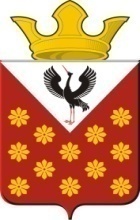 Российская  ФедерацияСвердловская областьБайкаловский районПостановлениеглавы муниципального образованияКраснополянское сельское поселениеот 22 апреля  2020 года  № 57О создании мест семейных (родовых) захороненийРуководствуясь Федеральным законом от 06.10.2003 № 131-ФЗ «Об общих принципах организации местного самоуправления в Российской Федерации», Федеральным законом от 12.01.1996 № 8-ФЗ «О погребении и похоронном деле», Постановлением Правительства Свердловской области от 14.12.2012 № 1439-ПП «Об утверждении Порядка предоставления участков земли на общественных кладбищах, расположенных на территории Свердловской области, для создания семейных (родовых) захоронений», Уставом Краснополянского  сельского поселения, постановляю:1. Заместителю  главы администрации (по социальным вопросам) Нуртазиновой А.Б., заместителю главы администрации (по вопросам ЖКХ и местному хозяйству) Снигиреву А.Н.,   специалисту 1 категории (по имущественным и земельным отношениям) Шевелевой Э.А  разработать  комплекс мер по созданию семейных (родовых)захоронений, разработать  Порядок предоставления мест под семейные  (родовые) захоронения. Срок  до 01 июля 2020 года.2. Специалисту 1 категории (по имущественным и земельным отношениям) Шевелевой Э.А.  подготовить и утвердить первоначальный перечень кладбищ,на  которых осуществляется предоставление мест под семейные (родовые) захоронения. Срок до 01 июля 2020 года.3. Заместителю  главы администрации (по социальным вопросам) Нуртазиновой А.Б подготовить и утвердить тарифы резервирования мест для создания семейных, родовых захоронений в зависимости от их размера и места расположения. Срок до 01 ноября 2020 года.4. Опубликовать настоящее Постановление в Информационном вестнике Краснополянского сельского поселения и разместить на сайте муниципального образования в сети «Интернет» www.krasnopolyanskoe.ru5. Постановление вступает в силу со дня его официального опубликования.6. Контроль за исполнением данного постановления оставляю за собойГлава  муниципального образования Краснополянское сельское поселение          				А.Н.КошелевЛист ознакомления с Постановлением главы МО Краснополянское сельское поселение от 22.04.2020 №57  «О создании мест семейных (родовых) захоронений»№ п/пФИО работникаДата ознакомленияПодпись1Снигирев Алексей Николаевич2Нуртазинова Айжан Бектасовна3Шевелева Эльвира Анатольевна